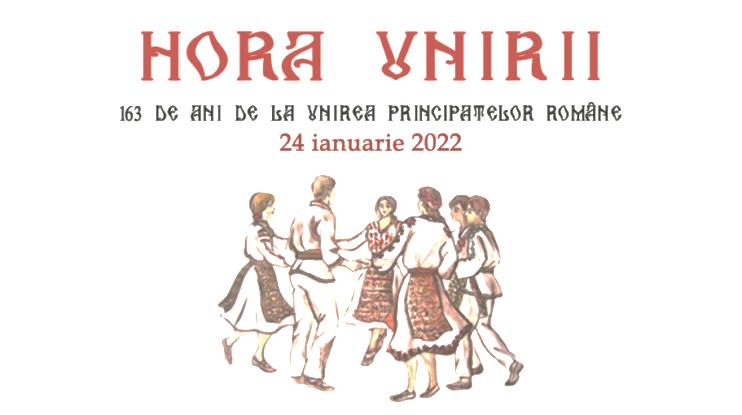 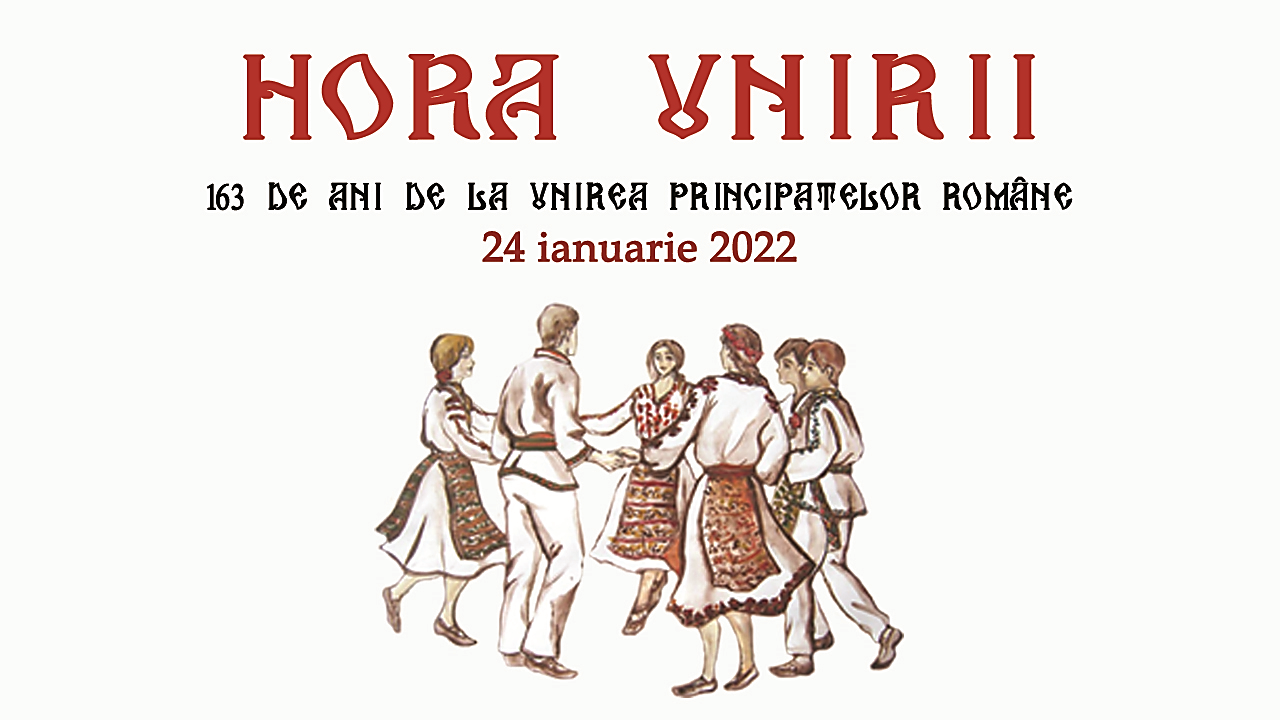 24 ianuarie 2022, 09.00 - 17.0010.00 - 16.00 - Unirea dă puterea!Sala Gheorghe Focșa, Șos. Kiseleff nr. 28Expoziție cu vânzare organizată de Asociația patronală ”Planta Romanica” Vizionare film documentar "Pelerinaj în Maramureș", o producție GETICA FILM, în regia lui Gabriel Boholț 11.00 - Hora Unirii (păpuși din lână) - Atelier de bricolaj dedicat Unirii Principatelor Române  Foaier Victor Ion Popa, Șos. Kiseleff, nr. 30 Prof. coordonator – Luminița Voica*Participare pe baza biletului de intrare în muzeu, în limita a 10 locuri 12.00 - Masă rotundă Unirea dă puterea!Sala Victor Ion Popa, Șos. Kiseleff nr. 30Eveniment organizat de  Asociația patronală ”Planta Romanica”  și Muzeul Național al Satului ”Dimitrie Gusti”, Asociația culturală ”Astra dobrogeană” și Facultatea de Farmacie din cadrul Universității ”Titu Maiorescu”, cu participarea specială a  regizorului  Gabriel Boholț - Getica Film.Vor participa: Conf. univ. dr. Paula Popoiu Director Muzeul Naţional al Satului “Dimitrie Gusti” - 24 IANUARIE ÎNTRE TRADIȚIE ȘI MODERNITATELector univ. dr. Anca Daniela Raiciu, Președinte Asociaţia patronală “Planta Romanica” - ISTORIA PLANTELOR MEDICINALEDr. Costin Scurtu, Președinte Asociația “Astra Dobrogeană” - 24 IANUARIE  ȘI ALEXANDRU IOAN CUZAConf. univ. dr. Roxana Sandulovici,Decan Facultatea de Farmacie“Titu Maiorescu” - ISTORIA FARMACIEIConf. univ. dr. Maria Georgescu, fost manager al Institutului “Ana Aslan” - DESPRE ANA ASLAN - MENTOR ȘI PRIETENCerasela Maria Măciucă-Președinte la Fundaţia pentru persoane vârstnice Acad. N. Cajal - SĂ ÎMBĂTRÂNIM ACTIV - ISTORIE ȘI TRADIȚIE14.00 - Pentru onor, înainte!Asociația Tradiția MilitarăPreședinte – Dr. Mircea Stoica9.00 - 17.00 - Târgul meșterilor populari